Le présent formulaire, destiné au Bureau fédéral de la consommation (BFC), sert de rapport sur l’état d’avancement de projets menés en 2023 par des organisations au sens de l’art. 5, al. 2, LIC, n’ayant pas été achevés au 31 octobre 2023 et pour lesquels des coûts ont toutefois déjà été imputés.Il doit être retourné au BFC d’ici au 31 octobre 2023, de préférence par voie électronique.N’hésitez pas à contacter Matthias Gehrig au BFC pour tout renseignement complémentaire : 058 462 31 20, matthias.gehrig@bfk.admin.ch.Nom du projetInformations relatives à l’organisationDéroulement du projetRaison pour laquelle le projet n’est pas encore achevéÉtat d’avancement du projetProduits (outputs)Communication relative au projet et aux résultats du projetPoursuite du projetDécompte des coûts déjà imputésAide financière d’autres services de l’administration fédéraleAvez-vous reçu une aide financière d’autres services de l’administration fédérale pour ce projet ? Si tel est le cas, de quels services et de quel montant s’agit-il ?RemarquesDocuments à joindreVeuillez joindre les documents suivants à votre demande :tous les justificatifs (copie des factures) des coûts externes imputés jusqu’ici ;tous les produits finaux électroniques et/ou imprimés déjà élaborés.SignaturesEn apposant votre signature sur ce formulaire, vous confirmez l’exactitude des indications fournies. Merci de votre collaboration.Lieu :  	Date : Signatures :Annexe : précisions relatives au tableau des coûtsNous faisons la distinction entre coûts internes et coûts externes.Formulaire
« Rapport sur l’état d’avancement du projet »Rapport sur l’état d’avancement du projet à l’intention du BFC en vue de l’obtention d’une aide financière en faveur d’organisations au sens de l’art. 5, al. 2, LIC pour l’année 2023Titre du projet : Organisation requérante :Interlocuteur :Adresse :NPA :Lieu :Tél. :Courriel :Qu’est-ce qui explique que le projet n’a pas pu ou ne peut pas être achevé au 31 octobre ?Quels travaux ont été effectués à ce jour ? Quelles phases du projet ont pu être achevées ? Veuillez vous référer à ce propos aux phases du projet définies au point 3.7 de la demande.Des produits finaux électroniques et/ou imprimés sont-ils déjà disponibles ? Si tel est le cas, lesquels ?Remarque : ces produits finaux doivent être joints au rapport sur l’état d’avancement du projet (au format électronique ou papier)Des produits finaux électroniques et/ou imprimés sont-ils déjà disponibles ? Si tel est le cas, lesquels ?Remarque : ces produits finaux doivent être joints au rapport sur l’état d’avancement du projet (au format électronique ou papier)Non, aucun produit final n’est encore disponible.Oui, des produits finaux sont disponibles. Il s’agit des suivants :Le projet et/ou les résultats intermédiaires du projet ont-ils déjà fait l’objet d’une communication ? Si c’est le cas, quels instruments de communication ont été utilisés ?Le projet et/ou les résultats intermédiaires du projet ont-ils déjà fait l’objet d’une communication ? Si c’est le cas, quels instruments de communication ont été utilisés ?Non, le projet n’a encore fait l’objet d’aucune communication à ce jour.Oui, au moyen des instruments de communication suivants :Le projet peut-il continuer, de par sa teneur et son financement, comme prévu au départ ? Si ce n’est pas le cas, dans quelle mesure et pour quelles raisons ?Le projet peut-il continuer, de par sa teneur et son financement, comme prévu au départ ? Si ce n’est pas le cas, dans quelle mesure et pour quelles raisons ?Oui, le projet peut continuer, par sa teneur et son financement, comme prévu à l’origine.Non, la conception et/ou les coûts du projet devraient connaître les changements suivants par rapport à la planification initiale :Fournissez les données utiles concernant les coûts du projet déjà imputés.Fournissez les données utiles concernant les coûts du projet déjà imputés.Fournissez les données utiles concernant les coûts du projet déjà imputés.Fournissez les données utiles concernant les coûts du projet déjà imputés.Fournissez les données utiles concernant les coûts du projet déjà imputés.Fournissez les données utiles concernant les coûts du projet déjà imputés.Fournissez les données utiles concernant les coûts du projet déjà imputés.Fournissez les données utiles concernant les coûts du projet déjà imputés.Fournissez les données utiles concernant les coûts du projet déjà imputés.Fournissez les données utiles concernant les coûts du projet déjà imputés. Vous trouverez en annexe de plus amples explications sur la manière de remplir ce tableau. Vous trouverez en annexe de plus amples explications sur la manière de remplir ce tableau. Vous trouverez en annexe de plus amples explications sur la manière de remplir ce tableau. Vous trouverez en annexe de plus amples explications sur la manière de remplir ce tableau. Vous trouverez en annexe de plus amples explications sur la manière de remplir ce tableau. Vous trouverez en annexe de plus amples explications sur la manière de remplir ce tableau. Vous trouverez en annexe de plus amples explications sur la manière de remplir ce tableau. Vous trouverez en annexe de plus amples explications sur la manière de remplir ce tableau. Vous trouverez en annexe de plus amples explications sur la manière de remplir ce tableau. Vous trouverez en annexe de plus amples explications sur la manière de remplir ce tableau.Remarque : les justificatifs (copie des factures) des coûts externes déjà imputés doivent être joints au rapport sur l’état d’avancement du projet.Remarque : les justificatifs (copie des factures) des coûts externes déjà imputés doivent être joints au rapport sur l’état d’avancement du projet.Remarque : les justificatifs (copie des factures) des coûts externes déjà imputés doivent être joints au rapport sur l’état d’avancement du projet.Remarque : les justificatifs (copie des factures) des coûts externes déjà imputés doivent être joints au rapport sur l’état d’avancement du projet.Remarque : les justificatifs (copie des factures) des coûts externes déjà imputés doivent être joints au rapport sur l’état d’avancement du projet.Remarque : les justificatifs (copie des factures) des coûts externes déjà imputés doivent être joints au rapport sur l’état d’avancement du projet.Remarque : les justificatifs (copie des factures) des coûts externes déjà imputés doivent être joints au rapport sur l’état d’avancement du projet.Remarque : les justificatifs (copie des factures) des coûts externes déjà imputés doivent être joints au rapport sur l’état d’avancement du projet.Remarque : les justificatifs (copie des factures) des coûts externes déjà imputés doivent être joints au rapport sur l’état d’avancement du projet.Remarque : les justificatifs (copie des factures) des coûts externes déjà imputés doivent être joints au rapport sur l’état d’avancement du projet.Coûts internes du projetCoûts internes du projetCoûts internes du projetCoûts internes du projetCoûts internes du projetActivité Activité Nombre d’heures
de travail consacrées au projet Nombre d’heures
de travail consacrées au projet Salaire brut par heure de travail netteSalaire brut par heure de travail netteCoût total par heure de travail consacrée au projet Coût total par heure de travail consacrée au projet Coût total par heure de travail consacrée au projet Coûts      h      h       CHF       CHF      CHF      CHF      CHF      CHF      h      h      CHF      CHF      CHF      CHF      CHF      CHF      h      h      CHF      CHF      CHF      CHF      CHF      CHF       h       h      CHF      CHF      CHF      CHF      CHF      CHFTotal des coûts internes du projetTotal des coûts internes du projetTotal des coûts internes du projetTotal des coûts internes du projetTotal des coûts internes du projet      CHFCoûts externes du projetCoûts externes du projetCoûts externes du projetCoûts externes du projetCoûts externes du projetCoûtsCoûts de productionCoûts de productionCoûts de production      CHFCoûts de distributionCoûts de distributionCoûts de distribution      CHFAutres coûts externes
du projet :       CHFTotal des coûts externes du projetTotal des coûts externes du projetTotal des coûts externes du projetTotal des coûts externes du projetTotal des coûts externes du projet      CHFCoût total du projetCoût total du projetCoût total du projet      CHFLes coûts imputés jusqu’ici s’écartent-ils de manière notable de ceux prévus dans la demande pour les prestations fournies à ce jour ? Si oui, quel est cet écart et à quoi est-il dû ?Les coûts imputés jusqu’ici s’écartent-ils de manière notable de ceux prévus dans la demande pour les prestations fournies à ce jour ? Si oui, quel est cet écart et à quoi est-il dû ?Les coûts imputés jusqu’ici s’écartent-ils de manière notable de ceux prévus dans la demande pour les prestations fournies à ce jour ? Si oui, quel est cet écart et à quoi est-il dû ?Non, les coûts imputés jusqu’ici sont conformes à ceux prévus dans la demande.Non, les coûts imputés jusqu’ici sont conformes à ceux prévus dans la demande.Oui, les coûts imputés jusqu’ici s’écartent de ceux prévus :Oui, les coûts imputés jusqu’ici s’écartent de ceux prévus :Écart :       CHFRaison :Avez-vous d’autres remarques concernant votre décompte des coûts imputés jusqu’ici ?Non, le projet n’a bénéficié d’aucune aide financière d’un autre service de l’administration fédérale.Non, le projet n’a bénéficié d’aucune aide financière d’un autre service de l’administration fédérale.Oui, il bénéficie des contributions suivantes des services indiqués ci-après : Oui, il bénéficie des contributions suivantes des services indiqués ci-après : Service de l’administration fédéraleContribution en francs      Fr.      Fr.      Fr.Avez-vous des remarques ? Signature électronique : Signature manuscrite :…………………………………………………………………Coûts internesPar « coûts internes du projet », on entend les coûts induits par la charge de travail interne à l’organisation liée au projet. Ces coûts sont calculés comme étant la multiplication du nombre d’heures de travail consacrées au projet par le coût total par heure de travail consacrée au projet:Coûts internes du projet = nombre d’heures de travail consacrées au projet x coût total par heure Qu’entend-on par « coût total par heure de travail consacrée au projet » ?Le coût total par heure de travail consacrée au projet ne contient pas seulement les coûts salariaux des collaborateurs fournissant les prestations liées au projet, mais aussi la quote-part des coûts d’infrastructure (coûts liés aux locaux et aux postes de travail) et des frais généraux de personnel (conduite des collaborateurs, comptabilité financière, administration du personnel, etc.).Comment déterminer le coût total par heure de travail consacrée au projet ?Marche à suivre pour les organisations pratiquant des taux horaires externesLe coût total par heure de travail correspond généralement au taux horaire externe, c’est-à-dire au taux horaire utilisé pour facturer aux clients externes le travail en régie. Nous appelons ce taux horaire le « taux horaire externe ». Si votre organisation recourt à des taux horaires externes, vous pouvez les faire valoir en tant que coût total par heure de travail. À noter qu’on ne peut faire valoir pour un collaborateur administratif ayant un petit salaire le même taux horaire externe que pour un collaborateur hautement spécialisé ayant un salaire élevé.Pour que nous puissions valider les taux horaires présentés, les organisations faisant valoir des taux horaires externes doivent indiquer, en plus du coût total par heure de travail consacrée au projet, le salaire brut par heure de travail nette. Le salaire brut par heure de travail nette correspond au salaire annuel brut (hors cotisations aux assurances sociales de l’employeur et autres frais annexes de personnel) du collaborateur œuvrant au projet divisé par la durée annuelle nette de travail de celui-ci (temps de travail annuel hors vacances et jours fériés) :Le BFC est habilité à refuser ou réviser à la baisse un coût total excessivement élevé. Il peut de surcroît exiger des organisations qu'elles présentent la preuve que les taux horaires allégués correspondent effectivement au coût total.Marche à suivre pour les organisations ne pratiquant pas de taux horaires externesVeuillez prendre contact avec le BFC. Le BFC dispose d’un modèle de coûts sur base Excel lui permettant de déterminer avec vous le coût total par heure de travail consacrée au projet.Coûts externesPar « coûts externes du projet », on entend les coûts facturés par un prestataire externe et ventilés en coûts de distribution, coûts de production et, le cas échéant, autres coûts externes du projet.Remarques :Le mieux, pour estimer les coûts externes, est de vous baser sur les offres déjà sollicitées ou sur votre expérience de marchés analogues précédemment adjugés à des prestataires externes.Dans le cadre du rapport final du projet ou du rapport sur l’état d’avancement du projet, les coûts externes doivent être attestés par une copie des factures.Exemple : comment remplir le tableau des coûts ?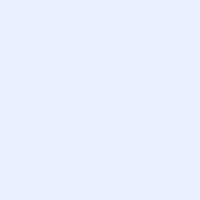 